24.06.2020 r. Klasa 5 B – INFORMATYKA Temat: Wykonujemy obliczenia w arkuszu kalkulacyjnym, poznajemy funkcje SUMA, ŚREDNIA, MIN, MAX.Zapisz temat w zeszycie. Zapoznaj się z materiałem poniżej.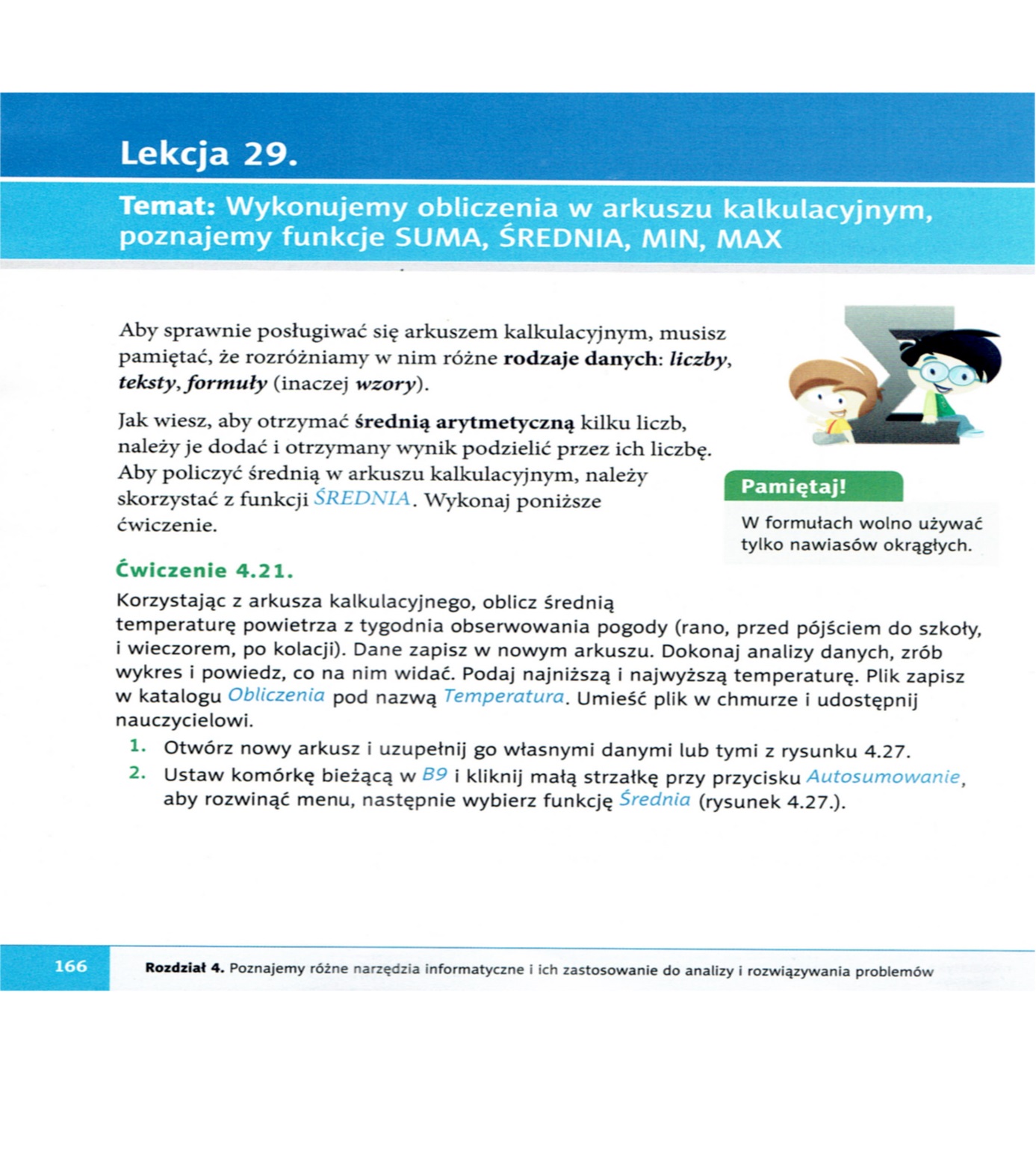 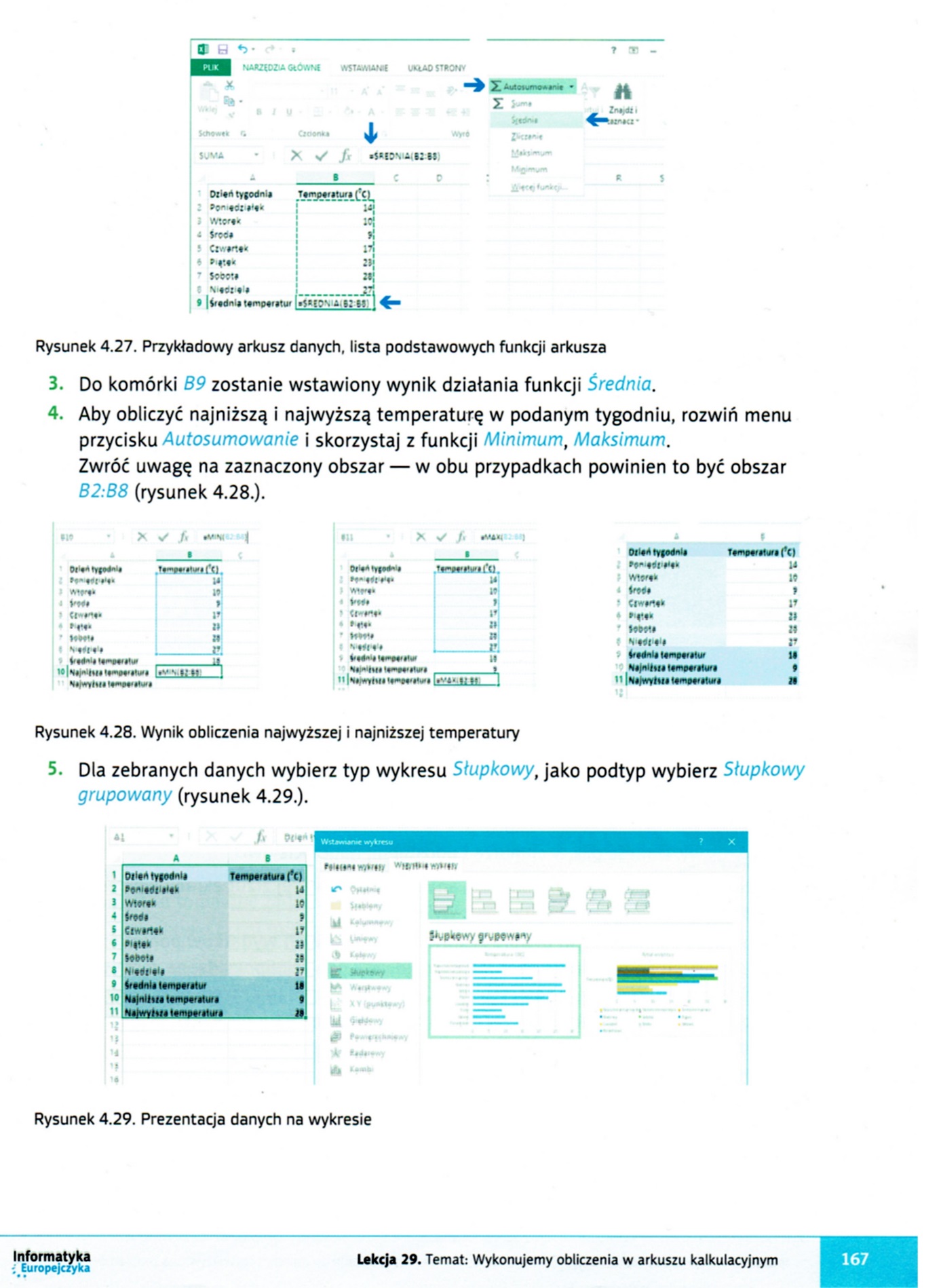 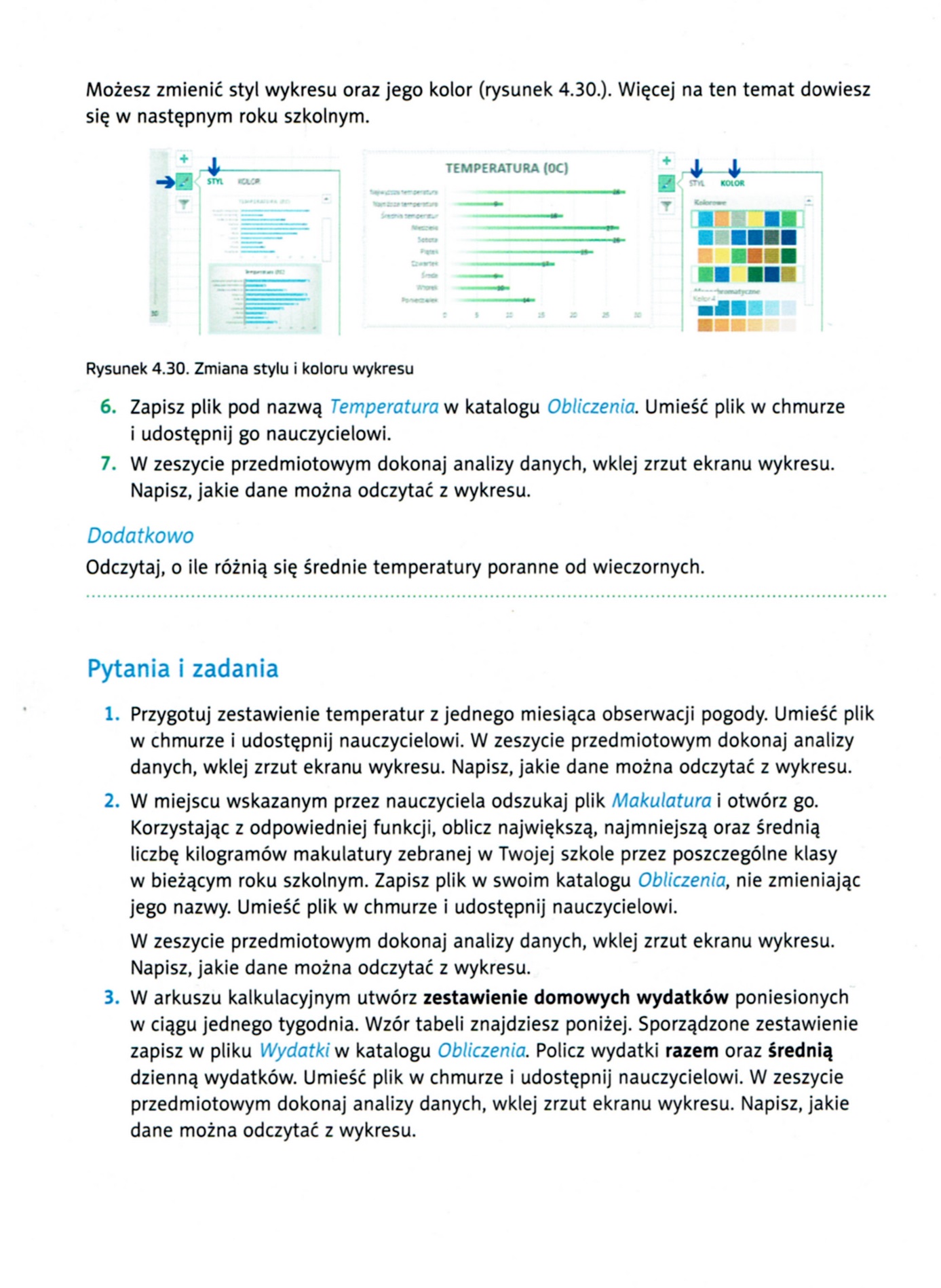 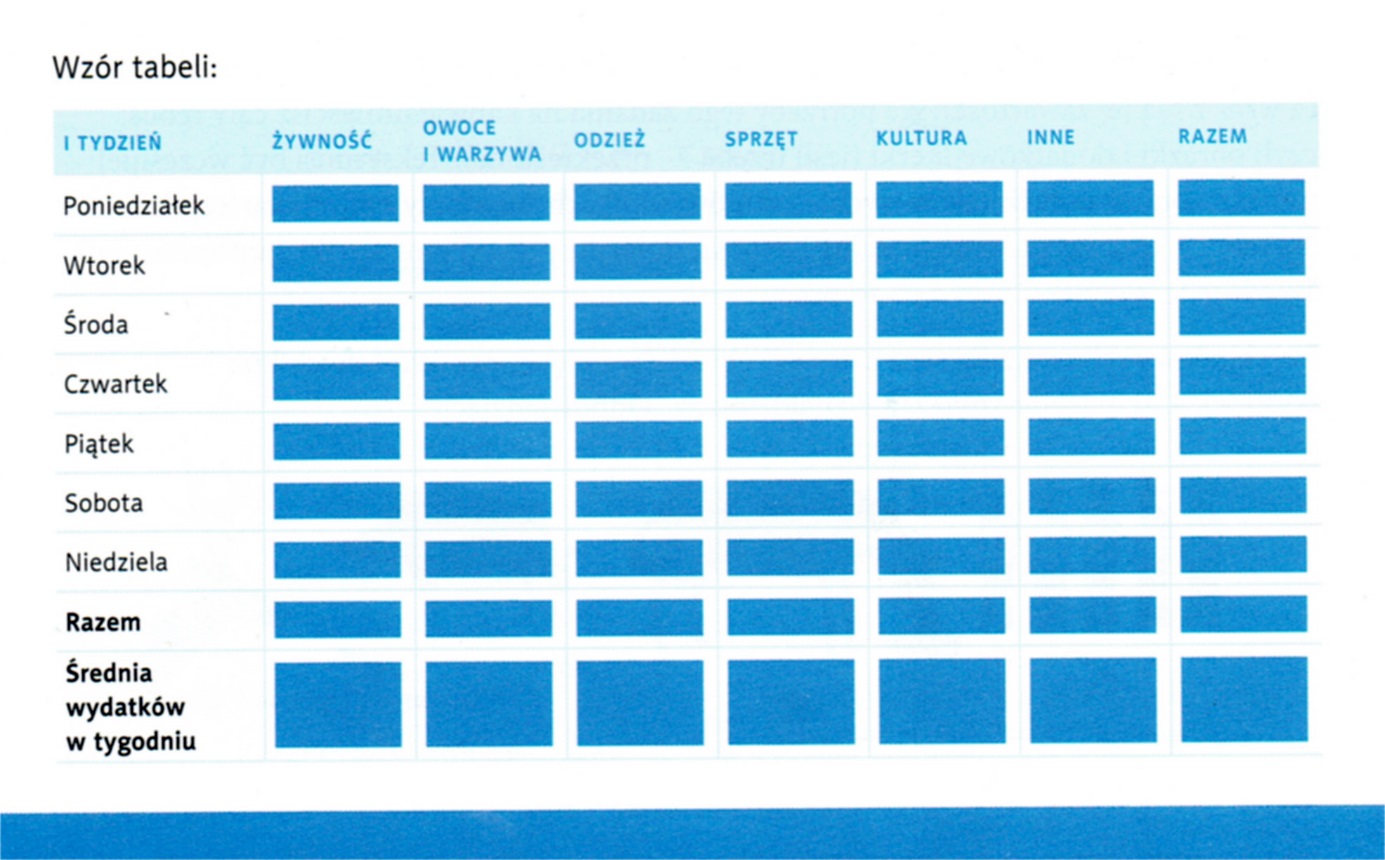 Wykonaj Ćwiczenie 4.21. str.166.Dla chętnych wykonaj Ćwiczenie 3. str. 168.Pozdrawiam serdecznie. Dbajcie o siebie.